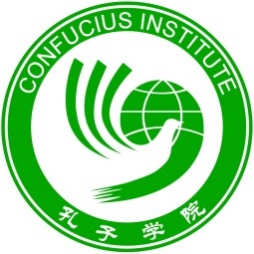 Институт Конфуция в БГПУHSKK (устное тестирование на знание китайского языка)Регистрационная форма.Данная форма заполняется латинскими заглавными буквами (как в загранпаспорте)Пожалуйста, заполните данную регистрационную формуДанная форма должна быть предоставлена в Институт Конфуция БГПУне позднее месяца до проведения экзамена вместе с регистрационным взносом, двумяСОГЛАСИЕ на обработку и трансграничную передачу персональных данных (публикацию персональных данных, в том числе посредством информационно-телекоммуникационной сети Интернет)Я,______________________________________________________________________________(фамилия, имя, отчество)в соответствии с Федеральным законом от 27.07.2006 № 152-ФЗ «О персональных данных» настоящим даю согласие БГПУ (Благовещенскому государственному педагогическому университету) – как оператору на обработку моих персональных данных с использованием средств автоматизации, а также без использования таких средств с целью создания базы данных участников мероприятий, бронирования гостиниц и покупки билетов на транспорт, составления туристических списков для выезда за границу, размещения информации об участниках на сайте  Федерального государственного бюджетного образовательного учреждения высшего образования «Благовещенский государственный педагогический университет» и сайте мероприятия. В соответствии с данным согласием мною предоставляется для обработки следующая информация: фамилия, имя, отчество, адрес участника (домашний), адрес электронной почты, номер телефона, дата рождения, возраст, пол, образование, должность, место работы, учебы, статьи, фотоматериал, интервью, данные внутреннего и заграничного паспорта, а также любая иная информация, относящаяся к личности субъекта персональных данных, доступная, либо известная в любой конкретный момент времени БГПУ.Настоящее согласие предоставляется на осуществление действий в отношении моих персональных данных, которые необходимы или желаемы для достижения указанных выше целей, включая: сбор, запись, систематизацию, накопление, хранение, уточнение (обновление, изменение), извлечение, использование, передачу (распространение, предоставление, доступ), обезличивание, блокирование, удаление, уничтожение, трансграничная передача данных.Настоящее согласие дается без ограничения срока его действия.Отзыв настоящего согласия осуществляется предоставлением в оргкомитет мероприятия письменного заявления об отзыве согласия на обработку и трансграничную передачу персональных данных.Настоящим принимаю, что при отзыве настоящего согласия уничтожение моих персональных данных будет осуществлено в тридцатидневный срок, если иное не предусмотрено законодательством Российской Федерации.В случае изменения моих персональных данных обязуюсь сообщать об этом в оргкомитет мероприятия не позднее «____» __________________ 20____ года.«______» __________20_____ года                ___________/_________________ (Фамилия И.О.)документальными фотографиями (укажите Ф.И.О. на обороте каждой из фотографий) и копией заграничного паспорта (первая страница)Условия соглашенияРегистрационный взнос предоставляется вместе с данной регистрационной формой. В случае возникновения форс-мажорных обстоятельств, Благовещенский педагогический университет оставляет за собой право отменить проведение экзамена, в таком случае регистрационный взнос возмещается в полном объеме.Настоящим в соответствии с Федеральным законом № 152-ФЗ «О персональных данных» от 27.07.2006 года Вы подтверждаете свое согласие на обработку Институтом Конфуция в БГПУ Ваших персональных данных: фамилия, имя и отчество, дата рождения, адрес электронной почты, адрес проживания, данные паспорта, национальность, род занятий заказов, контактный телефон.Я принимаю вышеизложенные условия